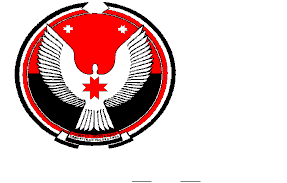 Р Е Ш Е Н И ЕСовет депутатовмуниципального образования «Пыбьинское»«Побья» муниципал кылдытэтысь депутат КенешПринято Советом депутатовмуниципального образования                                                                     «08» декабря 2016 г.О начислении  ежемесячной доплаты к трудовой  пенсии за выслугу летРуководствуясь Законом Удмуртской Республики от 24 октября 2008 года № 43-РЗ «О гарантиях осуществления полномочий депутата представительного органа муниципального образования в Удмуртской Республике», Федеральным законом от 28 декабря 2013 года № 400-ФЗ «О страховых пенсиях», Законом Российской Федерации «О занятости населения в Российской Федерации», Решением Совета депутатов муниципального образования «Пыбьинское» от 08.04.2016 г. № 35-7 «Об утверждении Положения о пенсионном обеспечении лица, замещавшего муниципальную должность, осуществляющего полномочия на постоянной основе в муниципальном образовании «Пыбьинское», Уставом муниципального образования «Пыбьинское»,  Совет депутатов муниципального образования  «Пыбьинское»   РЕШАЕТ:Установить Максимову Александру Ивановичу размер минимальной пенсии за выслугу лет муниципальных служащих муниципального образования «Пыбьинское» в размере 2 000,00 (Две тысячи) рублей с 11 октября 2016 года.Глава муниципального образования«Пыбьинское»                                                                                                   Князева Е.В.с. Пыбья08.12.2016 год№ 4-4